Live Fire Training Evolutions – Fixed Facility InstructorJob Performance Requirements (“JPRs”)(NFPA 1403, 2012 Edition)Note:  Safety: A safety violation is grounds for automatic failure. All proctors present shall review the safety violationCandidate:  __________________________________________________________________Evaluator (Print & Sign):  _________________________________________Date: ___________Candidate:  __________________________________________________________________Evaluator (Print & Sign):  _________________________________________Date: ___________Candidate:  __________________________________________________________________Evaluator (Print & Sign):  _________________________________________Date: ___________Candidate:  __________________________________________________________________Evaluator (Print & Sign):  _________________________________________Date: ___________Candidate:  __________________________________________________________________Evaluator (Print & Sign):  _________________________________________Date: ___________JPR #TaskInitial CertificationJPR Requirement:All JPRs are Mandatory1Pre-Burn PlanMandatory2Pre- Burn InspectionMandatory3Pre-Burn BriefingMandatory4Instructor in ChargeMandatory5Safety OfficerMandatory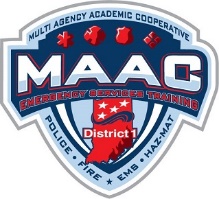 LIVE FIRE TRAINING EVOLUTIONSFIXED FACILITY INSTRUCTORJPR: LFI-1Standard:NFPA 1403, 2012Standard:NFPA 1403, 2012General RequirementsSTANDARD: 4.10.2, 4.13.1, 4.13.2, 4.13.3, 4.13.4, 4.13.5, 4.14.2, 4.14.5, 4.15.1, 4.15.1.1, 4.15.8, 4.15.9General RequirementsSTANDARD: 4.10.2, 4.13.1, 4.13.2, 4.13.3, 4.13.4, 4.13.5, 4.14.2, 4.14.5, 4.15.1, 4.15.1.1, 4.15.8, 4.15.9Task:Task:Prior to conducting actual live fire training evolutions, a pre burn plan shall be developed.Prior to conducting actual live fire training evolutions, a pre burn plan shall be developed.Performance Outcome:Performance Outcome:The instructor candidate shall demonstrate the ability to complete a pre burn briefing.The instructor candidate shall demonstrate the ability to complete a pre burn briefing.Equipment Required:  Equipment Required:  Live Fire Training Structure, appropriate PPE and SCBA.Live Fire Training Structure, appropriate PPE and SCBA.Conditions: Conditions: Given a specific live fire training structure, the instructor candidate shall demonstrate the ability to:Given a specific live fire training structure, the instructor candidate shall demonstrate the ability to:No.Task StepsTask Steps1A pre-burn plan shall be preparedA pre-burn plan shall be prepared2All features of the training areas and structure shall be indicated on the pre-burn plan.All features of the training areas and structure shall be indicated on the pre-burn plan.3There shall be ample room provided around all props such that there is space for all attack lines as well as backup lines to operate freely.There shall be ample room provided around all props such that there is space for all attack lines as well as backup lines to operate freely.4Fire lines shall be established to keep pedestrian traffic in the vicinity of the training site clear of the operations area of the live burn.Fire lines shall be established to keep pedestrian traffic in the vicinity of the training site clear of the operations area of the live burn.LIVE FIRE TRAINING EVOLUTIONSFIXED FACILITY INSTRUCTORJPR: LFI-2Standard:NFPA 1403, 2012Standard:NFPA 1403, 2012General RequirementsSTANDARD: 4.12.8, 7.1.3, 7.2.1, 7.2.1.1, 7.2.3, 7.2.4, 8.1.5, 8.1.7, 8.2.1, 8.2.1.1, 8.2.2General RequirementsSTANDARD: 4.12.8, 7.1.3, 7.2.1, 7.2.1.1, 7.2.3, 7.2.4, 8.1.5, 8.1.7, 8.2.1, 8.2.1.1, 8.2.2General RequirementsSTANDARD: 4.12.8, 7.1.3, 7.2.1, 7.2.1.1, 7.2.3, 7.2.4, 8.1.5, 8.1.7, 8.2.1, 8.2.1.1, 8.2.2Task:Task:Prior to conducting actual live fire training evolutions, a pre-burn inspection shall be conducted for all participantsPrior to conducting actual live fire training evolutions, a pre-burn inspection shall be conducted for all participantsPrior to conducting actual live fire training evolutions, a pre-burn inspection shall be conducted for all participantsPerformance Outcome:Performance Outcome:The instructor candidate shall demonstrate the ability to complete a pre burn inspection.The instructor candidate shall demonstrate the ability to complete a pre burn inspection.The instructor candidate shall demonstrate the ability to complete a pre burn inspection.Equipment Required:  Equipment Required:  Live Fire Training Structure, appropriate PPE and SCBA.Live Fire Training Structure, appropriate PPE and SCBA.Live Fire Training Structure, appropriate PPE and SCBA.Conditions: Conditions: Given a live fire training structure, the instructor candidate shall demonstrate the ability to:Given a live fire training structure, the instructor candidate shall demonstrate the ability to:Given a live fire training structure, the instructor candidate shall demonstrate the ability to:No.Task StepsTask Steps1Live fire training structures shall be inspected visually for damage prior to live fire training evolutions.Live fire training structures shall be inspected visually for damage prior to live fire training evolutions.2Damage shall be documented.Damage shall be documented.3All doors, windows and window shutters, roof scuttles and automatic ventilators, mechanical equipment, lighting, manual or automatic sprinklers, and standpipes necessary for the live fire training evolution shall be checked and operated prior to any live fire training evolution to ensure they operate correctly.All doors, windows and window shutters, roof scuttles and automatic ventilators, mechanical equipment, lighting, manual or automatic sprinklers, and standpipes necessary for the live fire training evolution shall be checked and operated prior to any live fire training evolution to ensure they operate correctly.4All safety devices, such as thermometers, evacuation alarms, and emergency shutdown switches, shall be checked prior to any live fire training evolutions to ensure they operate correctly.All safety devices, such as thermometers, evacuation alarms, and emergency shutdown switches, shall be checked prior to any live fire training evolutions to ensure they operate correctly.5A search of the structure shall be conducted to ensure that no unauthorized persons, animals, or objects are in the live fire training structure immediately prior to ignition.A search of the structure shall be conducted to ensure that no unauthorized persons, animals, or objects are in the live fire training structure immediately prior to ignition.6Debris hindering the access or egress of fire fighters shall be removed prior to the beginning of the next training exercises.Debris hindering the access or egress of fire fighters shall be removed prior to the beginning of the next training exercises.LIVE FIRE TRAINING EVOLUTIONSFIXED FACILITY INSTRUCTORJPR: LFI-3Standard:NFPA 1403, 2012Standard:NFPA 1403, 2012General RequirementsSTANDARD: 4.15.2, 4.15.3, 4.15.5, 4.15.6, 4.15.7General RequirementsSTANDARD: 4.15.2, 4.15.3, 4.15.5, 4.15.6, 4.15.7Task:Task:Prior to conducting actual live fire training evolutions, a pre-burn briefing shall be conducted for all participantsPrior to conducting actual live fire training evolutions, a pre-burn briefing shall be conducted for all participantsPerformance Outcome:Performance Outcome:The instructor candidate shall demonstrate the ability to complete a pre burn briefing.The instructor candidate shall demonstrate the ability to complete a pre burn briefing.Equipment Required:  Equipment Required:  Live Fire Training Structure, appropriate PPE and SCBALive Fire Training Structure, appropriate PPE and SCBAConditions: Conditions: Given a specific pre burn plan and live fire students, the candidate shall demonstrate the ability to:Given a specific pre burn plan and live fire students, the candidate shall demonstrate the ability to:No.Task StepsTask Steps1Prior to the conduct of actual live fire training evolutions, a pre-burn briefing session shall be conducted for all participants.Prior to the conduct of actual live fire training evolutions, a pre-burn briefing session shall be conducted for all participants.2All facets of each evolution to be conducted shall be discussed in the pre-burn briefing, and assignments shall be made for all crews participating in the training session.All facets of each evolution to be conducted shall be discussed in the pre-burn briefing, and assignments shall be made for all crews participating in the training session.3The location of simulated victims shall not be required to be disclosed, provided that the possibility of victims is discussed during the pre-burn briefing.The location of simulated victims shall not be required to be disclosed, provided that the possibility of victims is discussed during the pre-burn briefing.4Prior to the conduct of any live fire training, all participants shall be required to conduct a walk-through of the structure in order to have knowledge of and familiarity with the layout of the live fire training structure and to be able to facilitate any necessary evacuation of the live fire training structure.Prior to the conduct of any live fire training, all participants shall be required to conduct a walk-through of the structure in order to have knowledge of and familiarity with the layout of the live fire training structure and to be able to facilitate any necessary evacuation of the live fire training structure.LIVE FIRE TRAINING EVOLUTIONSFIXED FACILITY INSTRUCTORJPR: LFI-4Standard:NFPA 1403, 2012Standard:NFPA 1403, 2012General RequirementsSTANDARD: 4.6.2, 4.6.3, 4.6.4, 4.6.5, 4.6.11, 4.11.1, 4.12.8, 4.12.9, 4.12.10, 9.1.1, 9.1.4General RequirementsSTANDARD: 4.6.2, 4.6.3, 4.6.4, 4.6.5, 4.6.11, 4.11.1, 4.12.8, 4.12.9, 4.12.10, 9.1.1, 9.1.4General RequirementsSTANDARD: 4.6.2, 4.6.3, 4.6.4, 4.6.5, 4.6.11, 4.11.1, 4.12.8, 4.12.9, 4.12.10, 9.1.1, 9.1.4Task:Task:Prior to conducting actual live fire training evolutions, the instructor in charge shall adequately control the live fire scenePrior to conducting actual live fire training evolutions, the instructor in charge shall adequately control the live fire scenePrior to conducting actual live fire training evolutions, the instructor in charge shall adequately control the live fire scenePerformance Outcome:Performance Outcome:The instructor candidate shall demonstrate the ability to control and be in charge of the live fire evolution.The instructor candidate shall demonstrate the ability to control and be in charge of the live fire evolution.The instructor candidate shall demonstrate the ability to control and be in charge of the live fire evolution.Equipment Required:  Equipment Required:  Live Fire Training Structure, appropriate PPE and SCBALive Fire Training Structure, appropriate PPE and SCBALive Fire Training Structure, appropriate PPE and SCBAConditions: Conditions: Given a specific pre burn plan, live fire training structure(s) and facility(s), and live fire students, the instructor candidate shall demonstrate the ability to:Given a specific pre burn plan, live fire training structure(s) and facility(s), and live fire students, the instructor candidate shall demonstrate the ability to:Given a specific pre burn plan, live fire training structure(s) and facility(s), and live fire students, the instructor candidate shall demonstrate the ability to:No.Task StepsTask Steps1The instructor-in-charge of the live fire training evolutions shall determine, prior to each specific evolution, the number of training attack lines and backup lines that are necessary.The instructor-in-charge of the live fire training evolutions shall determine, prior to each specific evolution, the number of training attack lines and backup lines that are necessary.2The instructor-in-charge shall assign the following personnel:(1) One instructor to each functional crew, which shall not exceed five students(2) One instructor to each backup line(3) One additional instructor for each additional functional assignmentThe instructor-in-charge shall assign the following personnel:(1) One instructor to each functional crew, which shall not exceed five students(2) One instructor to each backup line(3) One additional instructor for each additional functional assignment3All students, instructors, safety personnel, and other personnel shall wear all protective clothing and equipment required whenever they are involved in any evolution or fire suppression operation during the live fire training evolution.All students, instructors, safety personnel, and other personnel shall wear all protective clothing and equipment required whenever they are involved in any evolution or fire suppression operation during the live fire training evolution.4It shall be the responsibility of the instructor-in-charge to coordinate overall live fire training structure fire ground activities to ensure correct levels of safety.It shall be the responsibility of the instructor-in-charge to coordinate overall live fire training structure fire ground activities to ensure correct levels of safety.5The following records and reports shall be maintained on all live fire training evolutions in accordance with the requirements of this standard:(1) An accounting of the activities conducted(2) A listing of instructors present and their assignments(3) A listing of all other participants(4) Documentation of unusual conditions encountered(5) Any injuries incurred and treatment rendered(6) Any changes or deterioration of the structure(7) Documentation of the condition of the premises and adjacent area at the conclusion of the training exerciseThe following records and reports shall be maintained on all live fire training evolutions in accordance with the requirements of this standard:(1) An accounting of the activities conducted(2) A listing of instructors present and their assignments(3) A listing of all other participants(4) Documentation of unusual conditions encountered(5) Any injuries incurred and treatment rendered(6) Any changes or deterioration of the structure(7) Documentation of the condition of the premises and adjacent area at the conclusion of the training exercise6A post-training critique session, complete with documentation, shall be conducted to evaluate studentperformance and to reinforce training that was covered.A post-training critique session, complete with documentation, shall be conducted to evaluate studentperformance and to reinforce training that was covered.LIVE FIRE TRAINING EVOLUTIONSFIXED FACILITY INSTRUCTORJPR: LFI-5Standard:NFPA 1403, 2012Standard:NFPA 1403, 2012General RequirementsSTANDARD:4.4.1, 4.2.2, 4.4.3, 4.4.4, 4.4.5, 4.7.2, 4.8.2, 4.12.8, 4.12.9, 4.12.10General RequirementsSTANDARD:4.4.1, 4.2.2, 4.4.3, 4.4.4, 4.4.5, 4.7.2, 4.8.2, 4.12.8, 4.12.9, 4.12.10General RequirementsSTANDARD:4.4.1, 4.2.2, 4.4.3, 4.4.4, 4.4.5, 4.7.2, 4.8.2, 4.12.8, 4.12.9, 4.12.10Task:Task:Prior to and during any actual live fire training evolutions, the safety officer shall be responsible for the safety of all evolutionsPrior to and during any actual live fire training evolutions, the safety officer shall be responsible for the safety of all evolutionsPrior to and during any actual live fire training evolutions, the safety officer shall be responsible for the safety of all evolutionsPerformance Outcome:Performance Outcome:The instructor candidate shall demonstrate the ability to maintain safetyThe instructor candidate shall demonstrate the ability to maintain safetyThe instructor candidate shall demonstrate the ability to maintain safetyEquipment Required:  Equipment Required:  Live Fire Training Structure, appropriate PPE and SCBA.Live Fire Training Structure, appropriate PPE and SCBA.Live Fire Training Structure, appropriate PPE and SCBA.Conditions: Conditions: Given a specific pre burn plan, live fire training structure(s) and facility(s), and live fire students, theinstructor candidate shall demonstrate the ability to:Given a specific pre burn plan, live fire training structure(s) and facility(s), and live fire students, theinstructor candidate shall demonstrate the ability to:Given a specific pre burn plan, live fire training structure(s) and facility(s), and live fire students, theinstructor candidate shall demonstrate the ability to:No.Task StepsTask Steps1A safety officer shall be appointed for all live fire-training evolutions.A safety officer shall be appointed for all live fire-training evolutions.2The safety officer shall have the authority, regardless of rank, to intervene and control any aspect of the operations when, in his or her judgment, a potential or actual danger, accident, or unsafe condition exists.The safety officer shall have the authority, regardless of rank, to intervene and control any aspect of the operations when, in his or her judgment, a potential or actual danger, accident, or unsafe condition exists.3The responsibilities of the safety officer shall include, but shall not be limited to, the following:(1) Prevention of unsafe acts(2) Elimination of unsafe conditionsThe responsibilities of the safety officer shall include, but shall not be limited to, the following:(1) Prevention of unsafe acts(2) Elimination of unsafe conditions4The safety officer shall provide for the safety of all persons on the scene including students, instructors, visitors, and spectators. The safety officer shall provide for the safety of all persons on the scene including students, instructors, visitors, and spectators. 5The safety officer shall not be assigned other duties that interfere with safety responsibilities.The safety officer shall not be assigned other duties that interfere with safety responsibilities.6The safety officer shall be knowledgeable in the operation and location of safety features available within the live fire training structure, such as emergency shutoff switches, gas shutoff valves, and evacuation alarms.The safety officer shall be knowledgeable in the operation and location of safety features available within the live fire training structure, such as emergency shutoff switches, gas shutoff valves, and evacuation alarms.7No person(s) shall play the role of a victim inside the live fire training structure.No person(s) shall play the role of a victim inside the live fire training structure.8All participants shall be inspected by the safety officer prior to entry into a live fire training evolution to ensure that the protective clothing and SCBA are being worn according to manufacturer’s instructions and are in serviceable condition.All participants shall be inspected by the safety officer prior to entry into a live fire training evolution to ensure that the protective clothing and SCBA are being worn according to manufacturer’s instructions and are in serviceable condition.